 The General Administration for Planning and Management Development in collaboration with the Faculty of Science and Humanities At Alghat held a training course entitled as “Word Processing “. The course lasted for two days , dated on 6-7/6/1435. The training course provides a training program for improving the trainees’ skills of using Word through practical training and explaining the orders and its applications. By the end of the training course, the ideal trainee, Sultan Almoteary was honored. 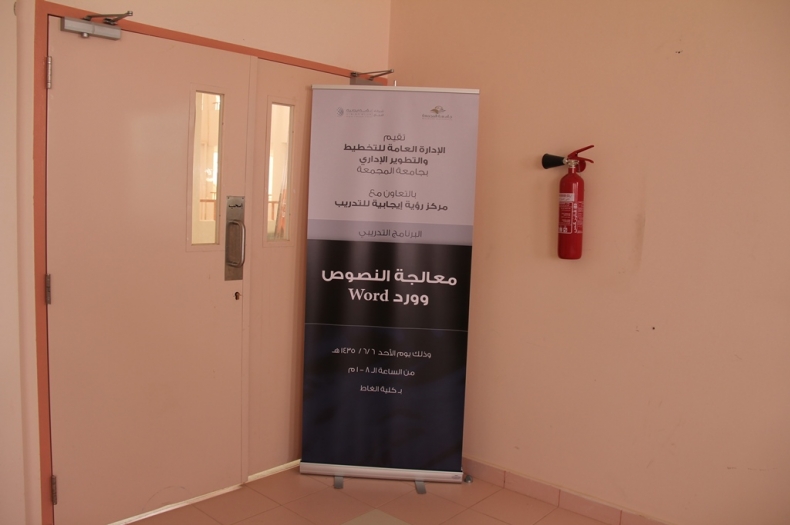 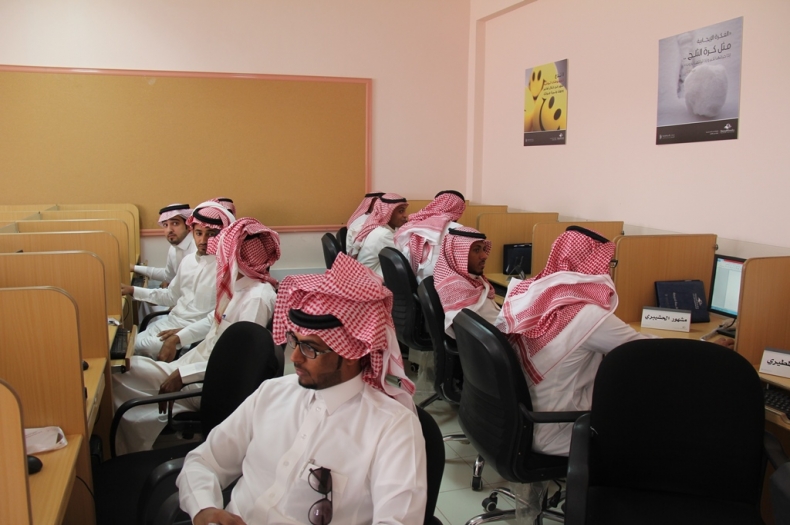 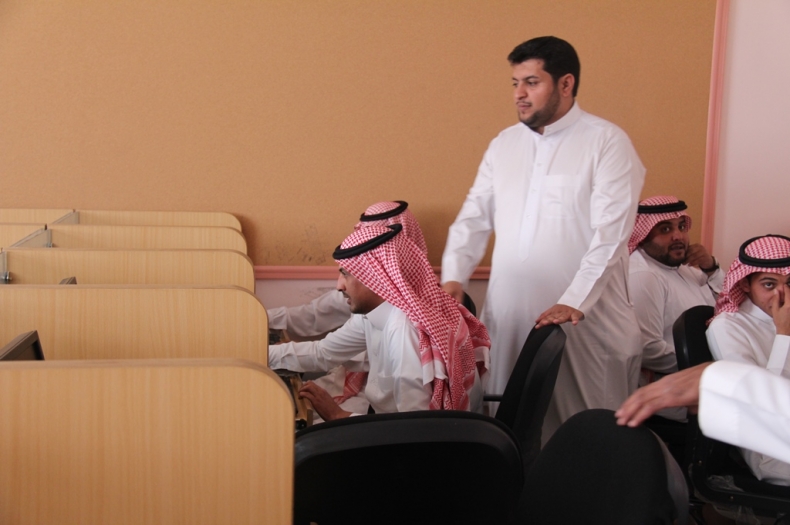 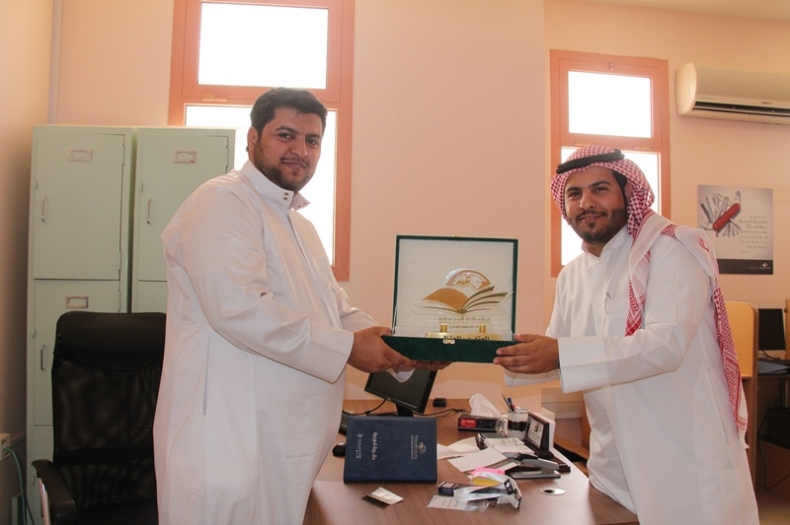 